Қазақстан РеспубликасыБілім және ғылым министрінің2016 жылғы «21» қаңтардағы№ 53 бұйрығына қосымша «Қамқоршыларға немесе қорғаншыларға жетім баланы (жетімбалаларды) және ата-анасының қамқорлығынсыз қалған баланы(балаларды) асырап-бағуға жәрдемақы тағайындау»мемлекеттік көрсетілетін қызмет стандартыЖалпы ережелер«Қамқоршыларға немесе қорғаншыларға жетім баланы (жетім балаларды) және ата-анасының қамқорлығынсыз қалған баланы (балаларды) асырап-бағуға жәрдемақы тағайындау» мемлекеттік көрсетілетін қызметі (бұдан әрі – мемлекеттік көрсетілетін қызмет).Мемлекеттік көрсетілетін қызмет стандартын Қазақстан Республикасы Білім және ғылым министрлігі (бұдан әрі – Министрлік) әзірлеген.Мемлекеттік қызметті Астана және Алматы қалаларының, аудандардың және облыстық маңызы бар қалалардың жергілікті атқарушы органдары(бұдан әрі – көрсетілетін қызметті беруші) көрсетеді.Өтінішті қабылдау және мемлекеттік қызмет көрсетудің нәтижесін беру:көрсетілетін қызметті берушінің кеңсесі;Қазақстан Республикасы Инвестициялар және даму министрлігінің Байланыс, ақпараттандыру және ақпарат комитетінің «Халыққа қызмет көрсету орталықтары» шаруашылық жүргізу құқығындағы республикалық мемлекеттік кәсіпорны (бұдан әрі – ХҚО);«электрондық үкіметтің» www.e.gov.kz веб-порталы (бұдан әрі – портал) арқылы жүзеге асырылады.Мемлекеттік қызмет көрсету тәртібіМемлекеттік қызмет көрсету мерзімдері:көрсетілетін қызметті берушіге, ХҚО-ға құжаттарды тапсырған сәттен бастап, сондай-ақ портал арқылы өтініш берген кезде – он жұмыс күні.ХҚО жүгінген кезде қабылдау күні мемлекеттік қызмет көрсету мерзіміне кірмейді.көрсетілетін қызметті берушіге немесе ХҚО-да көрсетілетін қызметті алушының құжаттарды тапсыруы үшін күтудің рұқсат берілетін ең ұзақ уақыты –15минут;көрсетілетін қызметті берушінің көрсетілетін қызметті алушыға қызмет көрсетудің рұқсат берілетін ең ұзақ уақыты – 30 минут, ХҚО –20минут. Мемлекеттік қызмет көрсету нысаны – электрондық (ішінара автоматтандырылған) және (немесе) қағаз жүзінде.Мемлекеттік көрсетілетін қызмет көрсетудің нәтижесі – осы мемлекеттік көрсетілетін қызмет стандартына 1–қосымшаға сәйкес нысан бойынша қамқоршыларға немесе қорғаншыларға жетім баланы (жетім балаларды) және ата-анасының қамқорлығынсыз қалған баланы (балаларды) асырап-бағуға жәрдемақы тағайындаутуралы шешімі.Мемлекеттік қызмет көрсету нәтижесін ұсыну нысаны – электрондық және (немесе) қағаз түрінде.Көрсетілетін қызметті алушы мемлекеттік көрсетілетін қызметті көрсету нәтижесі үшін қағаз жеткізгіште өтініш берген жағдайда, мемлекеттік қызмет көрсету нәтижесі электрондық форматта ресімделеді, қағазға басып шығарылады, көрсетілетін қызметті берушінің уәкілетті тұлғасының қолымен және мөрімен расталады.Порталда мемлекеттік қызмет көрсетудің нәтижесі көрсетілетін қызметті алушының «жеке кабинетіне» көрсетілетін қызметті берушінің уәкілетті адамының электрондық цифрлық қолтаңбасымен (бұдан әрі – ЭЦҚ) қол қойылған электрондық құжат нысанында жіберіледі.Мемлекеттік қызмет жеке тұлғаларға (бұдан әрі – көрсетілетін қызметті алушы) тегін көрсетіледі.Жұмыс кестесі:1) көрсетілетін қызметті берушіде: Қазақстан Республикасының еңбек заңнамасына сәйкес демалыс және мереке күндерін қоспағанда сағат 13.00-ден 14.30-ға дейінгі түскі үзіліспен дүйсенбіден бастап жұма аралығын қоса алғанда сағат 9.00-ден 18.30-ға дейін.Өтінішті қабылдау және мемлекеттік қызмет көрсету нәтижесін беру сағат 13.00-ден 14.30-ға дейінгі түскі үзіліспен сағат 9.00-ден 17.30-ға дейін жүзеге асырылады. Мемлекеттік қызмет алдын-ала жазылусыз және жеделдетіп қызмет көрсетусіз кезек тәртібімен көрсетіледі;2) ХҚО-да: еңбек заңнамасына сәйкес демалыс және мереке күндерін қоспағанда, дүйсенбі мен сенбіні қоса алғанда белгіленген жұмыс кестесіне сәйкес сағат 9.00-ден 20.00-ге дейін, түскі үзіліссіз.Қабылдау жеделдетіп қызмет көрсетусіз, қызмет алушының тіркеу орны бойынша «электронды» кезек күту тәртібімен жүзеге асырылады, портал арқылы электрондық кезекті «брондауға» болады;3) порталда: жөндеу жұмыстарын жүргізуге байланысты техникалық үзілістерді қоспағанда тәулік бойы (Қазақстан Республикасының еңбек заңнамасына сәйкес көрсетілетін қызметті алушы жұмыс уақыты аяқталғаннан кейін, демалыс және мереке күндері жүгінген жағдайда өтінішті қабылдау және мемлекеттік қызмет көрсету нәтижесін беру келесі жұмыс күнімен жүзеге асырылады).Көрсетілетін қызметті алушы жүгінген кезде мемлекеттік қызметті көрсету үшін қажетті құжаттардың тізбесі:көрсетілетін қызметті берушіге және ХҚО-ға:осы мемлекеттік көрсетілетін қызмет стандартына 2-қосымшаға сәйкес нысан бойынша қамқоршының немесе қорғаншының жәрдемақы тағайындау үшін өтініші;көрсетілетін қызметті алушының жеке басын куәландыратын құжат(жеке басын сәйкестендіру үшін талап етіледі);қамқоршы немесе қорғаншы тағайындау туралы жергілікті атқарушы органның шешімі; бала 2007 жылғы 13 тамызға дейін не Қазақстан Республикасынан тысжерде туылған жағдайдабаланың туу туралы куәлігініңкөшірмесі;балаға жалғыз ата-анасының немесе екеуiнiң де қамқорлығының жоқтығын растайтын құжаттардың (қайтыс болуы туралы куәлік, ата-ананы ата-ана құқықтарынан айыру, олардың ата-ана құқықтарын шектеу, ата-анасын хабарсыз кетті, әрекетке қабiлетсiз (әрекет қабiлетi шектелген) деп тану, оларды қайтыс болды деп жариялау туралы сот шешімі, ата-анасының бас бостандығынан айыру орындарында жазасын өтеуi туралы сот үкімі, ата-аналардың іздестірілуін, баланың (балалардың) ата-анасынан айырып алынғанын, ата-анасының денсаулық сақтау ұйымдарында ұзақ мерзімді емделуін растайтын құжаттар, баланың (балалардың) әдейі тасталғаны туралы акті, баладан (балалардан) бас тарту туралы өтініш) көшiрмелері;екінші деңгейдегі банкте немесе банк операцияларының жеке түрлерін жүзеге асыруға Қазақстан Республикасы Ұлттық Банкінің лицензиясы бар ұйымда қорғаншының немесе қамқоршының атына дербес шоттың ашылуы туралы шарттың көшірмесі;баланың (балалардың) табысы (мемлекеттік әлеуметтік жәрдемақыларды және өзге де әлеуметтік төлемдерді алуды растайтын құжаттар, алименттер, баланың (балалардың) мүлкінен түсетін табыстары туралы мәліметтер) туралы құжаттар.Салыстырып тексеру үшін құжаттар түпнұсқада ұсынылады, кейін түпнұсқалары көрсетілетін қызметті алушыға қайтарылады.порталда:көрсетілетін қызметті алушының ЭЦҚ қойылған электрондық құжат нысанындағы сұранысы;қамқоршы немесе қорғаншы тағайындау туралы жергілікті атқарушы орган шешімінің электрондық көшірмесі; бала 2007 жылғы 13 тамызға дейін не Қазақстан Республикасынан тысжерде туылған жағдайдабаланың туу туралы куәлігініңэлектрондық көшірмесі;балаға жалғыз ата-анасының немесе екеуiнiң де қамқорлығының жоқтығын растайтын құжаттардың (қайтыс болуы туралы куәлік, ата-ананы ата-ана құқықтарынан айыру, олардың ата-ана құқықтарын шектеу, ата-анасын хабарсыз кетті, әрекетке қабiлетсiз (әрекет қабiлетi шектелген) деп тану, оларды қайтыс болды деп жариялау туралы сот шешімі, ата-анасының бас бостандығынан айыру орындарында жазасын өтеуi туралы сот үкімі, ата-аналардың іздестірілуін, баланың (балалардың) ата-анасынан айырып алынғанын, ата-анасының денсаулық сақтау ұйымдарында ұзақ мерзімді емделуін растайтын құжаттар, баланың (балалардың) әдейі тасталғаны туралы акті, баладан (балалардан) бас тарту туралы өтініш) электрондық көшірмелері;екінші деңгейдегі банкте немесе банк операцияларының жеке түрлерін жүзеге асыруға Қазақстан Республикасы Ұлттық Банкінің лицензиясы бар ұйымда қорғаншының немесе қамқоршының атына дербес шоттың ашылуы туралы шарттың электрондық көшірмесі;баланың (балалардың) табысы (мемлекеттік әлеуметтік жәрдемақыларды және өзге де әлеуметтік төлемдерді алуды растайтын құжаттар, алименттер, баланың (балалардың) мүлкінен түсетін табыстары туралы мәліметтер) туралы құжаттардың электрондық көшірмелері.Порталда электрондық сұранысты қабылдау көрсетілетін қызметті алушының «жеке кабинетінде» жүзеге асырылады. Көрсетілетін қызметті алушының жеке басын растайтын, баланың туу туралы құжаттарының (бала 2007 жылғы 13 тамыздан кейін туылған жағдайда)мәліметтерінХҚО қызметкері және көрсетілетін қызметті беруші«электрондық үкімет» шлюзі арқылы тиісті мемлекеттік ақпараттық жүйеден алады.Көрсетілетін қызметті беруші немесе ХҚО арқылы құжаттарды қабылдау кезінде көрсетілетін қызметті алушыға мынадай мәліметтерді көрсетіп, тиісті құжаттардың қабылданғаны туралы қолхат береді:сұраныстың нөмірі мен қабылданған күні;сұралатын мемлекеттік көрсетілетін қызметтің түрі;қоса берілген құжаттардың саны мен атауы;құжаттар берілетін күні (уақыты) және орны;ХҚО,көрсетілетін қызметті берушінің құжаттарды ресімдеуге өтінішті қабылдаған қызметкерінің тегі, аты, әкесінің аты (бар болғанда);көрсетілетін қызметті алушының тегі, аты, әкесінің аты (бар болғанда) және байланыс телефондары.ХҚО-да дайын құжаттарды беру жеке куәлігін (немесе нотариалды расталған сенімхат бойынша оның өкілі) ұсыну кезінде құжаттарды қабылдау туралы қолхат негізінде жүзеге асырылады.ХҚО бір ай ішінде нәтижені сақтауды қамтамасыз етеді, содан кейін оларды көрсетілетін қызметті берушіге одан әрі сақтау үшін тапсырады. Көрсетілетін қызметті алушы бір ай өткеннен кейін жүгінген жағдайда ХҚО-ның сұранысы бойынша көрсетілетін қызметті беруші бір жұмыс күні ішінде дайын құжаттарды көрсетілетін қызметті алушыға беру үшін ХҚО-ға жібереді.  Портал арқылы жүгінген жағдайда көрсетілетін қызметті алушының «жеке кабинетіне» мемлекеттік көрсетілетін қызметтің сұранысын қабылдау туралы, сондай-ақ мемлекеттік көрсетілетін қызмет нәтижесін алу күні және уақыты көрсетілген хабарлама мәртебесі жіберіледі.Көрсетілетін қызметті алушы осы мемлекеттік көрсетілетін қызмет стандартының 9-тармағына сәйкес құжаттар топтамасын толық ұсынбаған жағдайда ХҚО қызметкері өтінішті қабылдаудан бас тартады және осы мемлекеттік қызмет стандартына 3-қосымшаға сәйкес нысан бойынша құжаттарды қабылдаудан бас тарту туралы қолхат береді.Мемлекеттік қызмет көрсету мәселелері бойынша облыстардың, республикалық маңызы бар қалалардың, астананың, аудандардың, облыстық маңызы бар қалалардың жергілікті атқарушы органдарының, сондай-ақ көрсетілетін қызметті берушілердің және (немесе) олардың лауазымды адамдарының, халыққа қызмет көрсету орталықтарының және (немесе) олардың қызметкерлерінің шешімдеріне, әрекетіне (әрекетсіздігіне) шағымдану тәртібі Мемлекеттік қызмет көрсету мәселелері бойынша көрсетілетін қызметті берушінің және (немесе) оның лауазымды адамдарының шешімдеріне, әрекеттеріне (әрекетсіздігіне) шағымдану: шағым көрсетілетін қызметті беруші басшысының атына не осы мемлекеттік көрсетілетін қызмет стандартының 14-тармағында көрсетілген мекенжай бойынша облыстардың, республикалық маңызы бар қаланың, астананың тиісті жергілікті атқарушы органы (бұдан әрі – әкімдік) басшысының атына беріледі.Шағым жазбаша нысанда пошта немесе көрсетілетін қызметті берушінің немесе әкімдіктің кеңсесі арқылы қолма-қол қабылданады.Жеке тұлғаның арызында оның тегі, аты, әкесінің аты(бар болғанда), пошталық мекен-жайы, байланыс телефоны көрсетіледі.Шағымның қабылдануын растау оның шағымды қабылдаған адамның аты-жөні, берілген шағымға жауап алу мерзімі және орны көрсетілген көрсетілетін қызметті берушінің немесе әкімдіктің кеңсесінде (мөртабан, кіріс нөмірі мен күні) тіркелуі болып табылады. ХҚО қызметкерінің әрекетіне (әрекетсіздігіне) шағым осы мемлекеттік көрсетілетін қызмет стандартының 13-тармағында көрсетілген мекенжай және телефондар бойынша ХҚО-ның басшысына жіберіледі.ХҚО-ға қолма-қол, сонымен бірге пошта арқылы келіп түскен шағымның қабылданғанын растау оның тіркелуі (мөртабан, кіріс нөмірі және тіркеу күні шағымның екінші данасына немесе шағымның ілеспе хатына қойылады) болып табылады. Портал арқылы өтініш білдіргенде шағымдану тәртібі туралы ақпаратты мемлекеттік қызмет көрсету мәселелері жөніндегі Бірыңғай байланысорталығының «1414» телефоны бойынша алуға болады.Портал арқылы өтініштерді жолдау кезінде көрсетілетін қызметті алушының «жеке кабинетінен» көрсетілетін қызметті беруші тарапынан шығымдарды өңдеу барысында (жеткізу, тіркеу туралы белгілер, қарастыру немесе қарастырудан бас тарту туралы жауап) жаңартылатын өтініш жөніндегі ақпарат қолжетімді.Көрсетілетін қызметті берушінің, әкімдіктің немесе ХҚО-ның мекен-жайына келіп түскен көрсетілетін қызметті алушының шағымы тіркелгеннен күнінен бастап бес жұмыс күні ішінде қарастыруға жатады. Шағымды қарастыру нәтижесі туралы дәлелді жауап көрсетілетін қызметті алушыға почта арқылы жіберіледі не көрсетілетін қызметті берушінің, әкімдіктің немесе ХҚО-ның кеңесесінде қолма-қол беріледі. Көрсетілген мемлекеттік қызмет нәтижесімен келіспеген жағдайда көрсетілетін қызметті алушы мемлекеттік қызмет көрсету сапасын бағалау және бақылау жөніндегі уәкілетті органға жүгіне алады. Мемлекеттік қызмет көрсету сапасын бағалау және бақылау жөніндегі уәкілетті органның атына келіп түскен көрсетілетін қызметті алушының шағымы тіркелген күнінен бастап он бес жұмыс күні ішінде қарастыруға жатады.Көрсетілген мемлекеттік қызмет нәтижесімен келіспеген жағдайда көрсетілетін қызметті алушы Қазақстан Республикасының заңнамасында белгіленген тәртіппен сотқа жүгінуге құқылы.Мемлекеттік көрсетілетін қызметтің, оның ішінде электрондық нысанда және халыққа қызмет көрсету орталықтары арқылы көрсетілетін қызметтің ерекшеліктері ескерілген өзге де талаптарЗаңнамада белгіленген тәртіпте адамның өзін-өзі қарап күту, өздігінен жүріп-тұруын бағдарлай алу қабілетінен немесе мүмкіндігінен толық немесе ішінара айырылған көрсетілетін қызметті алушыларға мемлекеттік қызмет көрсету үшін құжаттарды қабылдауды ХҚО қызметкерлері мемлекеттік қызмет көрсету мәселелері жөніндегі Бірыңғай байланысорталығының «1414»нөмеріне жүгіну арқылы тұрғылықты жеріне шығумен жүзеге асырады.Мемлекеттік қызмет көрсету орындарының мекенжайлары мынадай интернет-ресурстарда орналастырылған: Министрлікwww.edu.gov.kz;ХҚО www.con.gov.kz;порталда.Көрсетілетінқызметтіалушының ЭЦҚ болғанжағдайдакөрсетілетінмемлекеттікқызметті портал арқылыэлектрондықнысандаалуғамүмкіндігі бар.Көрсетілетінқызметтіалушымемлекеттікқызметкөрсетутәртібі мен жағдайытуралыақпараттықашықтықтанқолжеткізурежимінде, порталдағы «жекекабинеті», сондай-ақ, мемлекеттік қызмет көрсету мәселелері жөніндегі Бірыңғай байланысорталығының «1414»арқылыалумүмкіндігінеие.Көрсетілетін қызметті берушінің мемлекеттік қызмет көрсету мәселелері бойынша анықтама қызметінің байланыс телефондары Министрліктің www.edu.gov.kz, көрсетілетін қызметті берушінің: www.bala-kkk.kz интернет-ресурстарында орналастырылған. «Қамқоршыларға немесе қорғаншыларғажетім баланы (жетім балаларды) жәнеата-анасының қамқорлығынсыз қалғанбаланы (балаларды) асырап-бағуғажәрдемақы тағайындау» мемлекеттіккөрсетілетін қызмет стандартына1-қосымшаНысанАстана және Алматы қалаларының, аудандардың және облыстық маңызы бар қалалардың жергілікті атқарушы органдарыныңқағаз түрде берген құжаттың шығу нысаны Қамқоршыға немесе қорғаншыға жетім баланы (жетім балаларды)және ата-анасының қамқорлығынсыз қалған баланы (балаларды)асырап-бағуға жәрдемақы тағайындау туралы шешім№ ____							«___» _______________20 ___ жыл________________________________________________________________________________(органның атауы)Істің № _______Азамат(ша) ___________________________________________________________________(тегі, аты, әкесінің аты(бар болғанда)Жүгінген күні _________________________________________________________________Баланың туу туралы куәлігі (туу туралы актінің жазылуы)№ _____________ берген күні _____________________________ баланың туутуралы куәлігін (туу туралы актінің жазылуы) берген органның атауы__________________________________________________________________________________________________________________Баланың Т.А.Ә. (бар болғанда)_____________________________________________________Баланың туған жылы _____________________________________________________________Қорғаншылық немесе қамқоршық тағайындау туралы органның шешімі __________________________________________________________________________________________________Тағайындаған күні 20 ___ жылғы «___» _______________Белгіленген жәрдемақы сомасы20__ ж. __________ дан 20__ ж. __________ ғадейін_______________________________________________________________ теңгесомасында(жазбаша)Баланың Т.А.Ә. (бар болғанда) _____________________________________________________жәрдемақы ________________ ден _______________ ғадейін ___________ теңгесомасында_______________________________________________________________________(жазбаша)Жәрдемақытағайындаудан бас тартусебебі: _________________________________________Жәрдемақытөлеудітоқтатусебебі: _________________________________________________МөрдіңорныАстана және Алматы қалаларының, аудандардың және облыстық маңызы бар қалалардың жергілікті атқарушы органдарының басшысыныңТ.А.Ә. (бар болғанда)	______________________									(қолы)Астана және Алматы қалаларының, аудандардың және облыстық маңызы бар қалалардың жергілікті атқарушы органдарыныңэлектрондытүрде берген құжаттың шығу нысаны Өтініш беруші: _____________________________(өтініш берушінің Т.Ә.А.(бар болғанда)Тіркеу мекенжайы: 	________________________(өтініш берушінің мекен жайы)Тұрғылықты мекенжайы: ________________________(өтініш берушінің мекен жайы)Телефон:			___________________________Қамқоршыға немесе қорғаншыға жетім баланы (жетім балаларды) және ата-анасының қамқорлығынсыз қалған баланы (балаларды) асырап-бағуға жәрдемақы тағайындау туралы шешім№ ____								«___» ___________20 ___ жыл_________________________________(органның атауы)Істің № _______Азамат(ша) _____________________________________________________________________(тегі, аты, әкесінің аты(бар болғанда)Жүгінген күні ___________________________________________________________________Баланың туу туралы куәлігі (туу туралы актінің жазылуы)№ _____________ берген күні _____________________________ баланың туу туралы куәлігін (туу туралы актінің жазылуы) берген органның атауы ___________________________________________________________________________________________________________________________________________Баланың Т.А.Ә. (бар болғанда)_____________________________________________________Баланың туған жылы _____________________________________________________________Қорғаншылық немесе қамқоршық тағайындау туралы органның шешімі __________________________________________________________________________________________________Тағайындаған күні 20 ___ жылғы «___» _______________Белгіленген жәрдемақы сомасы: 20__ ж. __________ дан 20__ ж. __________ ға дейін_______________________________________________________________ теңгесомасындаБаланың Т.А.Ә ________________________________________________________________жәрдемақы ________________ ден _______________ ғадейін ___________ теңгесомасында _____________________________________________________________________________(жазбаша)Жәрдемақытағайындаудан бас тартусебебі: _________________________________________Жәрдемақытөлеудітоқтатусебебі: _________________________________________________Осықұжат «Электрондыққұжатжәнеэлектрондықцифрлыққолтаңбатуралы» 2003 жылғы 7 қаңтардағы № 370-II Қазақстан Республикасының Заңының 7-бабының 1-тармағына сәйкесқағазтасығыштағықұжатқатең.Данный документ согласно пункту 1 статьи 7 Закона Республики Казахстан от 7 января 2003 года «Об электронном документе и электронный цифровой подписи» равнозначен документу на бумажном носителе.*Штрих-код «Электрондықәкімдік» ақпараттықжүйесіұсынғанжәнеэлектрондық-цифрлыққолтаңбаменқолқойылғандеректердіқамтиды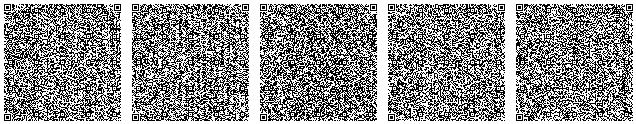 Штрих-код содержит данные, предоставленные информационной системой «Электронный акимат» и подписанные электронно-цифровой подписью «Қамқоршыларға немесе қорғаншыларғажетім баланы (жетім балаларды) жәнеата-анасының қамқорлығынсыз қалғанбаланы (балаларды) асырап-бағуғажәрдемақы тағайындау» мемлекеттіккөрсетілетін қызмет стандартына2-қосымшаНысан___________________________________(органның атауы)Жәрдемақы тағайындау үшін қамқоршының немесе қорғаншының өтінішіАта-анасының қамқорлығынсыз қалған баланы (балаларды)асырап-бағуға жәрдемақы тағайындауды сұраймын__________________________________________________________________________________________________________________________________________(баланың (балалардың) Т.А.Ә.(бар болғанда),туған жылы)Қорғаншының немесе қамқоршыныңТегі ____________________________________________________________________________Аты ___________ Әкесінің аты (бар болғанда)________________________________________Мекенжайы _____________________________________________________________________Қорғаншылық немесе қамқоршылық тағайындау туралы органның 20___ жылғы«___» _________ _______________________________________________________________ шешіміҚорғаншының немесе қамқоршының жеке басын куәландыратын құжаттыңтүрі ________________________________________________________________________________Сериясы ____________ нөмірі ______________ кім берді _______________________________Жеке сәйкестендіру нөмірі ________________________________________________________дербес шотының № _____________ Банктің атауы ____________________________________Жеке мәліметтер өзгерген жағдайда 15 жұмыс күн ішінде ол туралыміндетті түрде хабарлаймын.Дұрыс емес мәліметтер мен жалған құжаттар ұсынғаны үшінжауапкершілік туралы ескертілді.Ақпараттық жүйелерде сипатталған заңды құпиясымен қорғалатын мәліметтерді қолдануға келісемін.20__ жылғы «___» _____________ __________________________________________________(өтініш берушінің қолы)Құжаттар қабылданды:20__ жылғы «___» ______________________________ _________________________________________________________________(қолы) (құжаттарды қабылдаған адамның Т.А.Ә.(бар болғанда), қызметі)_ _ _ _ _ _ _ _ _ _ _ _ _ _ _ _ _ _ _ _ _ _ _ _ _ _ _ _ _ _ _ _ _ _ _(кесу сызығы)Жеке мәліметтер өзгерген жағдайда 15 жұмыс күн ішінде ол туралыміндетті түрде хабарлаймын.Дұрыс емес мәліметтер мен жалған құжаттар ұсынғаны үшінжауапкершілік туралы ескертілді.Азамат (ша)___________________ өтініші, 20__ жылғы «___» ______________қосымша құжаттарымен_______________ дана қабылданды.____________ _________________________________________________________________(қолы) (құжаттарды қабылдаған адамның Т.А.Ә.(бар болғанда), қызметі)«Қамқоршыларға немесе қорғаншыларғажетім баланы (жетім балаларды) жәнеата-анасының қамқорлығынсыз қалғанбаланы (балаларды) асырап-бағуғажәрдемақы тағайындау» мемлекеттіккөрсетілетін қызмет стандартына3-қосымшаНысан________________________________(Т.А.Ә. (бар болғанда)немесе көрсетілетін қызметтіалушы ұйымның атауы)________________________________(көрсетілетін қызметті алушының мекенжайы)Құжаттарды қабылдаудан бас тарту туралықолхат«Мемлекеттік көрсетілетін қызметтер туралы» 2013 жылғы 15 сәуірдегі Қазақстан Республикасы Заңының 20-бабының 2) тармақшасын басшылыққа алып, көрсетілетін қызметті беруші, «Халыққа қызмет көрсету орталығы» РМК филиалының № ____ бөлімі ________________________________________	___							(мекенжайды көрсету)	мемлекеттік көрсетілетін қызмет стандартында көзделген тізбеге сәйкес Сіз ұсынған құжаттар топтамасының толық болмауына байланысты _________________________________________________________________(мемлекеттік көрсетілетін қызметтің атауы)мемлекеттік қызмет көрсетуге құжаттарды қабылдаудан бас тартады, атап айтқанда:Жоқ құжаттардың атауы:1) ___________________________________________________________;2) ___________________________________________________________;3) ___________________________________________________________.Осы қолхат әр тарапқа біреуден 2 данада жасалды.Т.А.Ә. (бар болғанда)(көрсетілетін қызметті берушінің, ХҚО қызметкері)         _________________________(қолы)Орындаушы: Т.А.Ә. (бар болғанда) ______________________________________Телефоны _________________________________________________________Қабылдады: Т.А.Ә. (бар болғанда)		  ______________________________________							көрсетілетін қызметті алушының қолы)«____» _____________ 20__ жылҚұжат электрондық үкімет жүйесінде құрылған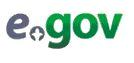 Құжат электрондық үкімет жүйесінде құрылғанЭҮП/ПЭПДокумент сформирован системой электронного правительстваДокумент сформирован системой электронного правительстваХҚКО/ЦОНХҚКО/ЦОНБерілгенкүніАЖО/АРМДатавыдачиДатавыдачи